THE FORMULA ONE 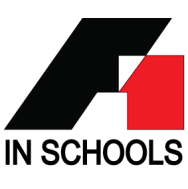 TECHNOLOGY CHALLENGEKATEGORI AMATURA. SYARAT-SYARAT PERTANDINGAN1.	Terbuka untuk semua sekolah dibawah kelolaan Kementerian Pelajaran 	Malaysia.2.	Setiap ahli pasukan mesti dianggotai oleh 4 orang pelajar  Tingkatan 1 hingga 	Tingkatan 3.3.	Setiap pasukan wajib ada seorang Guru Pembimbing Pasukan (Team 	Advisor) dan 4 orang ahli pasukan yang berperanan sebagai:	i)	Ketua Pasukan (Team Leader)	Bertanggungjawab untuk menguruskan pasukan, memastikan kereta 	bersedia untuk pertandingan dan memastikan semua perancangan 	dilaksanakan.Jawatan ini dipilih dalam kalangan jurutera rekabentuk , jurutera pembuatan , pengurus sumber dan pereka grafik.	ii)	Jurutera Rekabentuk (Design Engineer)	Bertanggungjawab merekabentuk kereta berasaskan prestasi aerodinamik 	yang sesuai. Jurutera Rekabentuk perlu berhubung dengan Jurutera 	Pembuatan untuk memastikan idea-idea dapat direalisasikan. 	iii)	Jurutera Pembuatan (Manufacturing Engineer)	Bertanggungjawab memberi nasihat kepada ahli pasukan berkenaan 	pembuatan kereta dan kekangan proses mesin CNC. Perlu berhubung rapat 	dengan Jurutera Rekabentuk untuk membantu menyelesaikan masalah 	dalam merekabentuk kereta berasaskan kekangan mesin CNC.	iv)	Pengurus Sumber (Resource Manager)	Bertanggungjawab untuk menguruskan masa, bahan dan peralatan untuk 	merekabentuk dan pembuatan kereta. Bertanggunjawab untuk 	menyumbangkan idea bagi perancangan dan pelaksanan aktiviti pasukan.v)	Pereka Grafik ( Graphic Designer)Bertanggungjawab mengurus dan mereka grafik bagi persembahan multimedia untuk sesi pembentangan5.	Setiap pasukan mesti membina 2 buah kereta yang serupa.6. 	Setiap kereta yang dihasilkan mestilah dibuat menggunakan mesin CNC 	Denford dan MENGGUNAKAN SEPENUHNYA BAHAN/ALATAN 	(CONSUMABLES) yang terdapat dalam MC (Manufacturing Center). Ini 	merangkumi :	i)	Badan kereta – sepenuhnya daripada kayu Balsa	ii) 	Roda ( cadangan bagi satu kereta ) – 4 unit tayar Pitsco 	iii)	Sistem Roda - 2 unit ‘axle’ besi dan 2 unit straw.	iv)	Screw eyes ( 2 unit bagi satu kereta ).Kegagalan pasukan menggunakan bahan selain daripada di atas akan mengakibatkan pasukan berkenaan tidak layak untuk bertanding.7.	Setiap kereta yang dihasilkan mestilah mematuhi spesifikasi (Rules and 	Regulation – Technical Specification) (Item T3.3 hingga T10.12.2) yang 	ditetapkan. Kereta mesti dibuat berdasarkan spesifikasi yang telah ditetapkan 	untuk mengelakkan pemotongan markah.8.	Keputusan pengadil selepas pengumuman adalah muktamad. Sebarang 	bantahan hendaklah dalam bentuk bertulis dan dibuat semasa pertandingan 	berlangsung.B. KRITERIA PEMARKAHAN1.	Aspek-aspek yang dinilai ialah :	i)	Spesifikasi (T3.3 hingga T10.12.2) (120 markah)	ii)	Kejuruteraan Kereta (120 markah)	iii)	Kelajuan kereta (170 markah)	iv)	Knock – Out (60 markah)C. FORMAT PERTANDINGAN1.	Setiap pasukan dikehendaki membina dan menyiapkan 2 unit kereta untuk 	dipertandingkan kepada hakim pertandingan.2.	Setiap pasukan diberi 7 minit (iaitu 5 minit untuk membuat pembentangan dan 	2 minit untuk sesi soal jawab) bagi aspek kejuruteraan sahaja (Engineering 	Presentation). Penggunaan perisian multimedia dibenarkan.3.	Selepas pembentangan, kedua-dua kereta mesti diserahkan kepada hakim 	untuk penilaian ‘Scrutineering’. Penilaian ini bermaksud setiap kereta akan 	diperiksa secara terperinci samada mematuhi spesikifikasi yang dinyatakan 	bagi item T3.3 hingga T10.12.2. Markah akan dipotong jika spesifikasi tidak 	dipatuhi.4.	Bagi perlumbaan kereta terpantas (time trial), setiap pasukan mesti memilih 	satu kereta terbaik untuk dipertandingkan.Kereta akan dipertandingkan 	secara ‘Auto Start’ sahaja dalam 2 saringan. Seterusnya , catatan masa akan 	disusun mengikut kedudukan masa terpantas.5.	Bagi perlumbaan ‘Knock –Out’, kereta akan berlumba dengan secara manual 	menggunakan ‘trigger’. Kereta akan dipertandingkan secara kalah mati dan 	kereta yang menang akan ke peringkat seterusnya sehingga penentuan akhir 	untuk menentukan Juara ‘Knock-Out’.6.	Pemenang keseluruhan ditentukan daripada jumlah mata terkumpul 	terbanyak daripada aspek spesifikasi (specification judging), aspek 	kejuruteraan  (engineering), masa terpantas ( time trial) dan knock-out .D. 	ANUGERAH YANG DIPERTANDINGKAN	1.	Overall Champion – Juara Keseluruhan 	2.	1st Runner Up – Tempat Kedua Keseluruhan	3.	2nd Runner Up – Tempat Ketiga Keseluruhan	4.	Best Engineered Car Award – Anugerah Kejuruteraan Kereta Terbaik 	5.	Fastest Car Award – Anugerah Kereta Terpantas 	6.	Knock-Out Champion Award – Anugerah Perlumbaan Kalah Mati	7.	Best Presentation Award – Anugerah Pembentangan Terbaik	8.	Sportmanship Award – Anugerah Semangat Kesukanan	9. 	One Malaysia Team Award – Anugerah Pasukan 1 Malaysia 